Варга Людмила Николаевна, педагог-организатор с/п «Вдохновение»Сценарий турнира знатоков народных традиций и народного творчества«Преданья старины глубокой»Цель: развивать у детей духовно-нравственные и патриотические ценности через приобщение к миру русской культуры.Задачи:Создание положительного настроя в детском коллективе на приобщение детей к культурному наследию.Формирование устойчивого интереса к народным традициям и народному творчеству.Воспитание духовно-нравственных качеств личности подростков, взаимоуважения, этических норм поведения.Приобщение обучающихся к народным традициям и народному творчеству.Место проведения: актовый зал.Целевая аудитория: в турнире принимают участие 2-3 команды по 6-7 человек среднего возраста 10-12 лет.Адресность: данный сценарий предназначен педагогам-организаторам, педагогам дополнительного образования, вожатым, учителям средних классов для проведения тематических классных часов.Выразительные средства: фонограмма лиричной русской народной музыки; музыка для частушек.Реквизит: видеопрезентация; микрофон; столы – 3 штуки; стулья (по количеству участников); трибуна; дипломы (по количеству команд); стилизованный народный костюм; лист бумаги формата А4, согнутый по горизонтали с названием команды (по количеству команд); бумажный конверт из бумаги формата А4 – 2 штуки; карточки из картона размером 10*3 см. с описанием праздника; мольберт - ; клей-карандаш – 3 штуки; скотч; ватман формата А3; фломастеры разных цветов – 6-8 штук; листы с ответами на конкурсные задания, протокол игры, шариковые ручки (по количеству членов жюри).Предварительная подготовка:Работа с жюри. Объясняется порядок и правила оценивания команд.Подготовка реквизита.Оформление зала.Ход мероприятия:В зале расставлены столы по количеству команд. На каждом столе стоит табличка с названием команды. /Приложение 1/ и лежат по одному конверту, в которых две карточки с описанием праздника /Приложение 2/. Возле каждого стола стоят стулья по количеству участников в команде. Левее от центра зала - трибуна, за ней стоит ведущий. С правой стороны от трибуны, напротив игровых столов, - стол и стулья для членов жюри. На столе у членов жюри лежат протоколы турнира, листы с ответами на конкурсные задания, шариковые ручки, дипломы.Звучит фонограмма лиричной русской народной музыки. /Приложение 3/. Участники входят в зал, становятся полукругом. Ведущий встречает игроков в стилизованном народном костюме. /Приложение 4/.Ведущий:Чем дальше в будущее смотрим,Тем больше прошлым дорожим.И в старом красоту находим,Хоть к новому принадлежим.Здравствуйте, гости дорогие! Мы рады вас приветствовать в нашем уютном зале. Как хорошо, что мы сегодня здесь все вместе. Возьмите за руку того, кто стоит рядом с вами. (Участники берутся за руки). Почувствуйте тепло ваших друзей, которые будут вам добрыми помощниками. Пожелайте им доброго здоровья и хорошего настроения. Я вам желаю внимательного и бережного отношения друг к другу. А теперь: проходите поскорее, занимайте все места за столами. Проходите, не стесняйтесь. Поудобнее располагайтесь. Участники садятся на стулья, занимают места за столами.Ведущий: Всем известно, что 2022 год в России объявлен годом народного искусства и нематериального культурного наследия народов России. Поэтому мы и решили посвятить сегодняшнее мероприятие именно этой теме.Звучит музыкальный проигрыш.Ведущий: Богата наша Русь на традиции и праздники. Веками русский народ свято чтил и хранил свои традиции, передавая их из поколения в поколение. И сегодня, спустя уже десятки и даже сотни лет, многие традиции и обычаи до сих пор не утратили для нас интерес.Мы сегодня узнаем, действительно ли вы хорошо знаете народные традиции и культуру? Для этого у нас есть ___ команды (ведущий называет количество команд, и их названия).1-я команда: «__________»2-я команда: «__________»3-я команда: «__________»Турнир напомнит вам спортивное состязание, но вы будете состязаться не в силе и ловкости, а в знаниях — кто больше знает и быстрее соображает. Ваши ответы будет оценивать компетентное жюри.Ведущий представляет членов жюри.Победителем станет команда, набравшая наибольшее количество баллов. Итак, мы начинаем!Звучит музыкальный проигрыш.Ведущий: А теперь перейдем к первому туру «Разминка». Для ответа на каждый вопрос у команды 10 секунд на размышление. По окончании 10 секунд, вы услышите вот такой звук (Сигнал гонга). /Приложение 5/. За каждый правильный ответ команда получает 1 балл. Задание понятно? (Ответы участников). Начнем с первой команды, это команда __________ (ведущий называет команду).Проводится 1 тур «Разминка». Без какого блюда невозможен обед на Руси? (Хлеб)Какую обувь носили русские крестьяне? (Лапти)Какую одежду носили русские женщины? (Сарафан)Назовите русский сувенир, известный во всем мире? (Матрёшка)Как называется русская мужская рубашка? (Косоворотка)Как называется национальное дерево России? (Берёза)Назовите авторов славянской азбуки. (Кирилл и Мефодий)Как называется русский трехструнный щипковый инструмент? (Балалайка)Ведущий: Неплохое начало. Молодцы! (Жюри фиксирует количество баллов в протоколах). /Приложение 6/. А мы переходим ко второму туру под названием «Русское гостеприимство». Русский народ всегда славился своим гостеприимством. Можно сказать, что это национальная особенность всех русских людей. Много пословиц сложено о русском гостеприимстве. Во втором туре необходимо вспомнить некоторые из них. Я зачитываю пословицу, кто догадался, старается раньше соперников поднять руку и дать ответ. За правильный ответ – 3 балла. Если команда отвечает неверно, ответить может другая команда, но уже с меньшим баллом, не выкрикивая, а подняв руку. Задание всем понятно? (Ответы игроков). Отлично. Тогда приступаем.Проводится 2 тур «Русское гостеприимство». Ответы пословиц проецируются на экране. /Приложение 7/.Хлеб вам да … (соль)Изба красна углами, а обед… (пирогами)В добрый путь, скатертью … (дорога)Для дорого гостя и … (дверь) настежьНа незваного гостя не припасена и … (ложка)Милости прошу к нашему … (столу)Каков гость, таково ему и … (угощение)Жюри заносит результаты в протокол.Ведущий (по окончании тура): Все команды справились с заданием, молодцы! Православная Русь немыслима без праздников. На столах у вас лежат конверты. Каждая команда по очереди будет читать соперникам описание праздника, задача соперников отгадать, о каком празднике идет речь. Задание понятно? (Ответы участников). Проводится 3 тур «Народные праздники».Ведущий: Молодцы. А мы продолжаем. Ребята, а вы знаете, что означает частушка? (Ответы детей, на фоне русской народной мелодии): Частушка – это припевка, коротушка – это самый любимый и самый распространённый жанр устного народного творчества в России. Наверное, нет такого человека в России, который не знал бы частушек, не помнил хотя бы с десяток этих то озорных, то грустных песенок, будь он городской житель или сельский. Каждой команде, всем вместе необходимо исполнить частушки. Слова будут представлены на экране /Приложение 8/. Готовы? (Ответы участников) Тогда начинаем с первой команды (Ведущий указывает на команду, которая сидит по левую руку от него).Звучит музыка для частушек /Приложение 9/. Проводится 4 тур «Живой звук».По окончании тура жюри заносит результаты в протокол.Ведущий: Молодцы, команды! Весёлые да озорные частушки получились. Самое время перейти к завершающему туру это, «Верю – не верю».Различные культуры, традиции, обычаи различных народностей пестрят интересными фактами и событиями. Сейчас каждой команде по очереди будут зачитываться те или иные утверждения. Но не все утверждения правдивы. Одному участнику из команды необходимо дать ответ на прослушанное утверждение: «Да» или «нет». За правильный ответ команда получает 1 балл. Задание понятно? (Ответы участников).Проводится 5 тур «Верю- не верю».Ведущий: 1. Верите ли вы, что удмуртов иначе называют вотяками? (Да)Верите ли вы, что чыбой называют узорный кафтану татар? (Да)Верите ли вы, что изготовление ковров в республике Азербайджан является одним из традиционных ремесел? (Да)Верите ли вы, что кочедык – это приспособление для лепки пельменей у удмуртов? (Нет. Это приспособление для плетения лаптей)Верите ли вы, что брата жены у русских принято называть свояком? (Нет, шурином)Верите ли вы, что обжинки – это обрядовая трапеза после завершения жатвы у коми-пермяков? (Да)Верите ли вы, что пестерь – это берестяная корзинка для сбора ягод у русских? (Да)К определённому возрасту, казахские женщины обязаны были снимать с себя большую часть украшений, оставляя лишь несколько браслетов и колец. Правда ли это? (Да, пожилым женщинам неприлично было носить слишком много ярких украшений, поэтому большую часть своих богатств они раздаривали невесткам, лишь оставляя себе несколько браслетов и колец, поскольку женщину без украшений лишали права готовить пищу)Жюри заносит результаты в протокол.Ведущий: Дорогие участники, это был последний тур нашей игры. Все туры пройдены! Все задания выполнены. Пока жюри подводит итоги, я предлагаю отдохнуть и посмотреть небольшой видеоролик «Во кузнице» /Приложение 10/.Просмотр видеоролика.В это время ведущий выставляет мольберт, на котором расположен ватман с рисунком /Приложение 11/, фломастеры.Ведущий: Настало время подведения итогов. Слово предоставляется членам жюри.Жюри оглашает результаты.Ведущий: Дорогие ребята, вы сегодня хорошо постарались. Спасибо вам за участие. Не расстраивайтесь, если кто-то сегодня не стал победителем. Мы ещё раз убедились, как важно иметь представление о традициях и обычаях нашего народа.Друзья, если вы считаете, что сегодня мероприятие было для вас полезным и интересным - нарисуйте себя на верхней ступеньке. Если было полезно, интересно, но возникали какие-либо трудности при выполнении заданий, изобразите себя на средней ступеньке. А если в ходе мероприятия было неинтересно и непонятно, нарисуйте себя на самой нижней ступеньке.Участники делают свой выбор.Ведущий:Очень часто за событиями и за суматохой днейСтарины своей не помним, забываем мы о ней.И хоть стали нам привычнымиНа Марс полёты и Луну.Прошу вас всех: «Не забывайте вы свои обычаи,Ценить умейте старину!»Фото на память.Ведущий: До свидания! До новых встреч!Список рекомендуемой литературы:Аникин В.П. Русское устное народное творчество. – М., 2001.Князева О.Л., Маханёва М.Д. Приобщение детей к истокам русской народной культуры: Программа. Учебно-методическое пособие – 2 изд., перераб. и доп. – Спб. Детство-Пресс, 2010 – 280с.Синова И.В. Народы России: история и культура, обычаи и традиции: справочник школьника, Издательство: Литера, 2008.Живая вода: сборник русских народных песен, сказок, пословиц, загадок: [для старшего школьного возраста] / [составление, вступительная статья, с. 3-24 и примечание В. П. Аникина]. - Москва: Детская литература, 1987. – 462 с.ПриложениеМетодические рекомендации: Турнир знатоков целесообразно проводить в фойе. Также местом проведения могут быть учебный кабинет, актовый или музыкальный зал.Количество команд в турнире может варьироваться от 2 до 4. По итогам программы возможно вручение дополнительных призов командам.Приложение 1Примерные названия команд«Умудренные знаньевцы»«Мудрейшие мира сего»«Умные филины»«Мудрая сова»«Светила ума»«Веселые умники»«Разомни мозги»«Победа. Здесь. Сейчас.»«Всезнайки»«Знайки»Приложение 2Карточки с описанием праздниковПриложение 3Фонограмма лиричной русской народной музыкиhttps://stand.hitplayer.ru/?s=минус%20народные%20русские%20лирическиеПриложение 4Примерная фотография стилизованного народного костюмаПриложение 5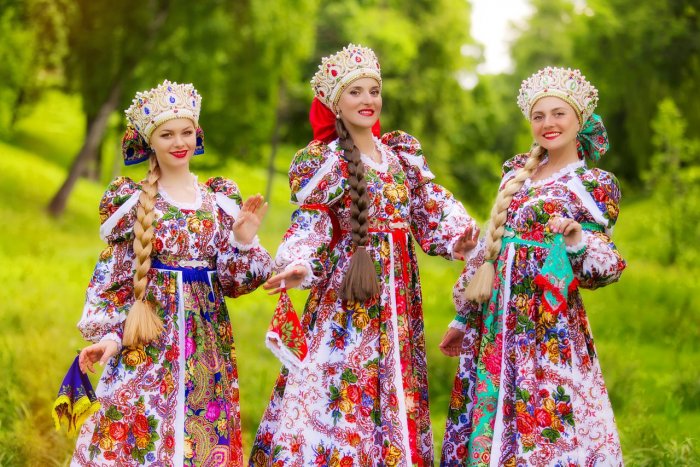 Звук гонгаhttps://zvukipro.com/1316-zvuki-gonga.htmlПриложение 6Протокол игрыПриложение 7Ответы II тура «Русское гостеприимство»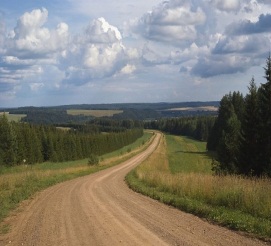 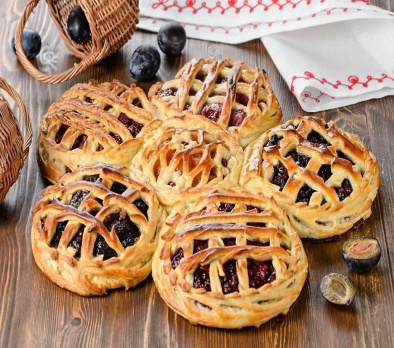 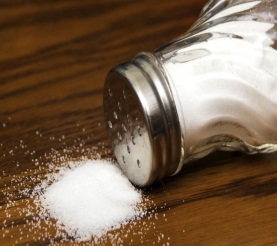 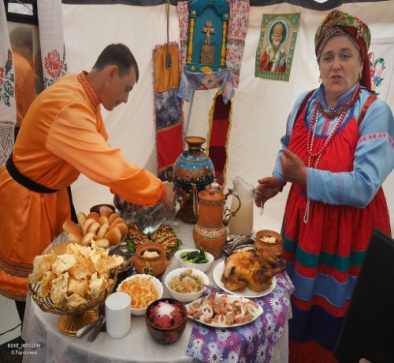 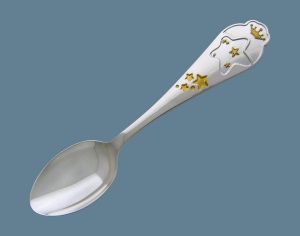 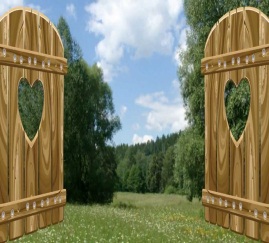 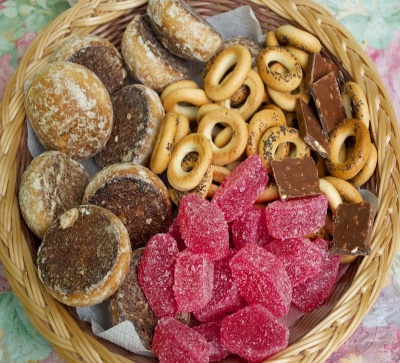 Приложение 8Примерные частушкиПриложение 9Музыка для частушекhttps://zvukipro.com/2281-muzyka-dlja-chastushek-bez-slov.htmlПриложение 10Видеоролик «Во кузнице»https://disk.yandex.ru/d/900xrFwYzoppzAПриложение 11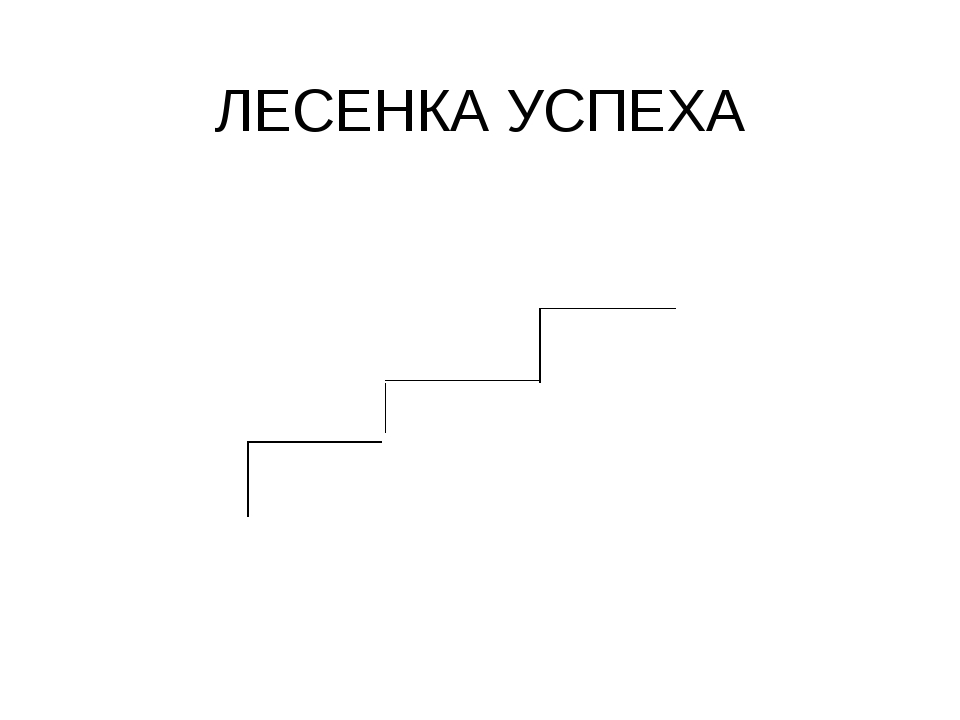 Описание праздникаНазвание праздника"Для этого праздника готовят особое угощение: пекут куличи, делают творожную пасху и красят яйца. В пасхальное воскресенье люди посещают церковь, потом вся семья собирается за праздничным столом"Пасха"Молодые люди и дети наряжались, ходили по домам и пели песни - колядки, в которых славили хозяев, желали им здоровья и богатства. В руках часто несли рождественскую звезду. Детей за колядки угощали разными вкусностями"Святки"Этот праздник соединял весну с летом. Символ праздника – береза. На растущих березах завивали ветви, переплетали их друг с другом, а также с травой, цветами, лентами"Троица"Этот праздник отмечал в середине августа. До этого дня люди не спешили срывать яблоки с веток, давали им погреться на солнышке и созреть. А в день праздника все угощали тем, что выросло в саду. Пекли пироги с яблоками, варили яблочное варение и компот"Яблочный спас№ тураСодержание программыКомандаКомандаКомандаI тур«Разминка»II тур«Русское гостеприимство»III тур«Народные праздники»IV тур«Живой звук»V тур«Верю – не верю»Мы – ребята озорные,Любим песни петь, плясать.Если только разойдёмся –Никому нас не унять!Это что за поросенок,Где дырявый пятачок,Почему не слышно визга?Это ж, братец, кабачок!Поленился утром ВоваПричесаться гребешком,Подошла к нему корова,Причесала языком!Народ масленицу любит,Весело гуляет!На морозе пирогиЛихо уплетает.Велика Россия наша,И талантлив наш народ!О Руси родной умельцахНа весь мир молва идет.Я куплю себе свистульку,Буду трели выводить.Мастеров из славной ДымкиНикогда нам не забыть.